Senate Agenda 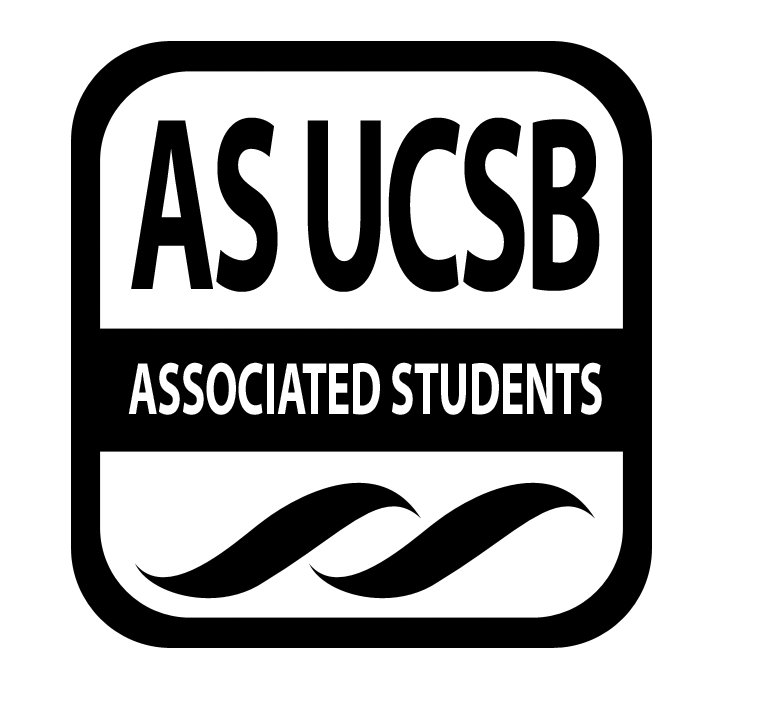 Associated Students 4 October 2018Flying A Room in the UCen: Minutes/Actions recorded by: Sophia King and Melissa PowellCALL TO ORDER: by Jasmine Sandhu ,INTERNAL VICE PRESIDENT at 6:30 pmA) MEETING BUSINESSA-1) Roll Call A-2) Excused Absences  	Senator Jayasinghe for the whole quarter	Senator Yang until 8:30 for the whole quarter	Senator Uemura 	Senator Dycaico MOTION/SECOND: Ho/MaalizadehMotion language: motion to excuse all absences ACTION: Vote: CONSENT  Vote Taken: 6:31 PMA-3) Acceptance of Proxies	Deepika Chandrashekar for Senator Jayasinghe for the whole quarter	Jacob Brooks for Senator Yang until 8:30 for the whole quarter	Stephanie Taylor for Senator Uemura	Rose Le for Senator Dycaico MOTION/SECOND: Ho/G. HernandezMotion language: motion to bundle and approve all proxies ACTION: Vote: CONSENT  Vote Taken: 6:32 PMB) External ReportsB-1) Chancellor’s Representative-B-2) UCPD Representative-B-3) GSA Representative-B-4) University Center Governance Board Representative-C) New Business 	100417-08 A Resolution to Support the $48 Fix: Reclaiming California’s Master Plan for Higher Education		Dhishal Jayasinghe, Andrea ReyesChandrashekar (proxy): For Dhishal Jayasinghe’s Statement see Exhibit BReyes: Dhishal and I have cosponsored this because we feel passionate about this issue.  I was hanging out with a friend and some of the things that struck out to me is that she is a second year and two of her friends are not coming back because they could not afford it. Shame for California turning away from students towards privatizations. This is really shameful 30 years ago that was not the case. The master plan made higher education affordable and with the 48 fix we can go back to it. Since 2009 fee have 150% fee increase in UC and 100% in the CSU and 200% in the CC system. Through this plan we can start reinvesting into our students and help the economic growth of California Spencer Brandt:We are the product of public education. My family has worked in the public school system and so the commitment I feel to public education is deep. California takes for granted that the k-12 education doesn’t cost us, once 18 you are on your own. The model we have for funding in ca and USA is flawed and it serves to create barriers for a lot of people. Most of my high school friends could not afford to continue the education post high school, many went to cc and too often the cc ends up serving to put people in debt and unable to continue. I am sponsoring this resolution because it is a plan to refinance higher education shifts the burden away from students.Woodrow Davidson:We are molded by the public education, since the 60’s America made the plan where everyone chips in and no one has to pay tuition. Things have changed, the UC has undergone a period of privatization and state has decreased funding. To offset the decrease in state funding they raise tuition. This is freighting because it is unsustainable and we constantly see people taking out loan and each year the regents continue to raise tuition, and the trend is going up not down and that is a problem. Without education that is funded by the public we lack the functioning democracy that we want. I am sponsoring this because I believe in public education and because the 48 fix is a concrete plan. To have this sort of plan in place with senate support would be incredible because right now we continue to pay high levels of tuition.MOTION/SECOND: Kopel/CookMotion language: motion to move the resolution to immediate consideration   ACTION: Vote: CONSENT  Vote Taken: 6:50 PMMOTION/SECOND: Ho/MartinezMotion language: motion to suspend the orders of the day and move to public forum to let Justin Deckard speak   ACTION: Vote: CONSENT  Vote Taken: 6:51 PMMOTION/SECOND: G. Hernandez/HoMotion language: motion to move suspend the orders of the day and move to President and EVPLA reports   Reyes: We have public forum and folks waiting, it is unfair we should get back on track.G Hernandez: We are being considerate of their academics.  ACTION: Vote: CONSENT  Vote Taken: 7:12 PM	100417-09 A Resolution In Support if Undocumented Students and Immigration Law Reform		Steven Ho, Jorge SantosMoved Here at 7:28 PMHo: There are 800 undocumented students taking classes on this campus right now and tomorrow is the due date for DOCCA renewal. This resolution has worked with UCSB Ideas and calls for a permanent Monarch Lounge for undocumented students and to restrict the ICE presence on campus. MOTION/SECOND: Reyes/MoraMotion language: motion to move to immediate consideration    ACTION: Vote: CONSENT  Vote Taken: 6:51 PM	100417-10 A Resolution of No Confidence on the UC Regents who Voted to Increase Tuition		Steven Ho, Jorge SantosHo:Last January the UC Regents raised the tuition. This resolution calls for a structural change of the Regents which changes their term limits from 12 to 4 years and asks to resign from any positions from private entities. I am open to sending this to external committee.MOTION/SECOND:Maalizadeh/SadeghiMotion language: motion to send to external committeeACTION: Vote: CONSENT  Vote Taken: 7:31 PMD) PUBLIC FORUM-Moved Here at 6:51 PMJustin DeckardIf you ask anyone why the love UCSB they will talk about our campus’ beauty and the friendly people. However, 4/10 UC students are food insecure and a lot more are housing insecure. We pay a reprehensible amount in tuition and the $48 fix serves to end the suffering for many students and this senate must advocate for a better quality of life. MOTION/SECOND: Kopel/SadeghiMotion language: motion to suspend public forum and move to the SAG report. ACTION: Vote: CONSENT  Vote Taken: 6:53 PMCharles Neumman:I wanted to come and introduce myself. I am Hieu’s legislative director and look forward to working with all of you. I hope too not only leave this campus a better place, but also demonstrate positive collaboration. Michelle May:I am a 4th year biology student, and have worked in the IVP office both this and last year. A bill in your old business is about changing the voting method procedure. I fear that by changing the voting procedure, voting methods such as the secret ballot will be over used. I voted for you all based on the individuals platforms and I think the best way that the checks and balances works is that I can see how everyone votes. I understand the safety concerns, but transparency out ways that. If there is a safety issue 50% + 1 would be enough. Ethan Bertran:I am the CSD director. In the next few weeks we are expanding the CSO program in the hopes to increase its use, and improve the relationship between the community and law enforcement. This project will work closely with UCIV. We will be creating a physical location where members of the community can receive immediate CSO assistance. Working to improve the community room. We received 23,000 dollars in grant funding for programs for the community. Maalizadeh: Will the amnesty law be in place at the checkpoint?The safety spot won’t be occupied by police, but the CSO, UCIV, and possibly TBTN and CARE. We are not looking at this as a law enforcement program, but for students’ safety. Armellini: I tried starting this project and ran into the problems that CSO are unable to collect in one place and the police said it is too much of a legal liability in case of a medical issue. Have you addressed both these issues?Yes, there will be 4 CSOs for escorts and 2 in charge of maintain the location and 1 in the dispatch station. We have spoken to the police about the legal concerns.Where would the location physically be?Looking to do it in acorn park, but that needs to be finalized. I would like to see this project move to Del Playa in the future.Gessesse: Who are the people that are facilitating the escorting?They are CSOs with additional training in cultural competency. The training will be provided by Diana Puente and they will work with UCIV.Ian Caples:I am the CFO this year and my main roles in legal code is to outline the budget and I plan to do this by outlining the budgets for each finance and business meeting and continue to give funding workshops. I am creating a tagging project to produce an itemized online report to use as a tool to make fiscally responsible decisions. My office hours are Friday 9-1 in the F&B room in AS Main.Gessesse: What money will be included on the itemized report?All allocated money.Justice Dumlao:I am here in support of the resolutions for the monarch lounge and the $48 fix. I want to stress that it is really important for undocumented students to have a permanent monarch lounge. Gessesse: Do you feel like the space contributes to the growth between students and undocumented students?Having this space shows students and this institution supports undocumented students. Kopel: How long is the current space for undocumented students open?Monday – Friday 10-4 or 5. I am not completely sure. Are you interested in extending the hours?The more hours the better, but I cannot speak on behalf of their community.Sandhu: Where is the space currently located?Next to CAPS and career services.Jacob (proxy): What services does the lounge provide?Provides a space that is identity based, as well as being a hub for resources for undocumented students.Woodrow Davidson:For Statement see Exhibit CJacob (proxy): Is this statement from an OrgThe statement is from Mayela Morales, Co- Chair of the National People of Color Student Coalition advocating for the $48 fix.Maalizadeh: Finance and Business allocated $1000 for National People of Color Student Coalition going towards a student speaker for the student activist convention. Who is the speaker and what are their platforms?I do not have the answer for this.Ashley Selki:I was on senate last year and I am helping Sophia this year, but can help anyone on this senate as well. This year I am the director of alumni affairs in Hieu’s office and accounting liaison in Batsheva’s office. I am also the co-chair of Lobby Corps.  I will be attending the alumni meetings and want to create the alumni relationship that USC has. I will be working on a website that has cities, jobs, and alumni so that students can come here to gain advice and alumni can connect with other alumni. I may need a resolution to put pressure on departments to release alumni information. MOTION/SECOND: Kopel/PimentelMotion language: motion to extend Ashley’s time by two minutes ACTION: Vote: CONSENT  Vote Taken: 7:59 PMSpencer and I are co-chairs on lobby corps, and tomorrow at 6:30 PM is our first lobby core meeting it would be great if you can come there will be pizza. There are 5 open positions in our office.Ho: Are you open to changing lobby corps meeting times?This first meeting is the information session the actual meeting time is TBA.Sir: Where is the meeting?Nati Conference RoomKopel: What can senators do for the alumni project?Right now it is stuff that I need to do, however I may need a resolution or funding from finance and business. I wanted to update you tonight. G. Hernandez: What information or documents can you give this senate for help?Mainly things last year’s senate was confused on. Dycaico: Which of lobby corps positions are you trying to fulfill?All open positions are on the COC website.Stephanie (proxy): What is Lobby Corps?A student group that teaches students how to lobby, about legislation, and how the state and national government works. There are also trips to Sacramento and DC for students to gain lobbying experience. Jacob (proxy): Are you intending to differentiate the alumni program and the functions found within LinkedIn?This website will be for gauchos only, and will be for us to keep track of what people are doing with their undergraduate degrees. Right now each department collects alumni data and doesn’t share, so now we are looking to collect all their information. Filipe Recinos: I will be this years parliamentarian, so I am your go to for parli-pro. I am here as a resource so come to me if you need help.Maalizadeh: Do you have office hours?Yes, Fridays from 3-7 in AS Main.Greg Katz: I am a 4th year econ and accounting major, a transfer student, and this year’s director of legislative accountability in the IVP office. I will be making sure that senators are performing their duties by checking office hours and attendance at BCU meeting through the minutes. I am here to listen and guide you as senators and my office hours are Thursdays 1-3 in the library ocean side.Gessesse: How will we hold you accountable, do you have contact information?You can friend me on facebook and my phone number is (818) 454-3092.How will you be checking in with us if office hours conflict with work or school?You can contact me.Reyes: Will you be meeting with BCUs as well.Yes.Moved Here at 8:56 PMAlejandra Mongoza: I graduated in June and was on senate two years ago and want you all to remember your personal self-care and if you want to talk about senate feel free to contact me. I am trying to recruit volunteers for the SB elections working with Kathy Maria the first Latina candidate for major, and am also working on immigrant and tenant rights. Kopel: Do you know if Kathy Maria will be participating in the mayoral debates.I think so, but I don’t work directly with her campaign.What is your contact information?alegan@cause.orgGessesse: What does she plan on doing for UCSB and how will she be working with the UCSB community?She cares a lot about education and students. She is in support for the documented community and I think she will be helpful with housing and tenant rights. How can senate be a resource?Use your networks to do outreach. I will be talking to EVPLA.Ho: Kathy is offering internships for her campaign, for more information you can contact me.MOTION/SECOND: G. Hernandez/SantosMotion language: motion to resume the orders of the dayACTION: Vote: CONSENT  Vote Taken: 9:01PME) Acceptance of AgendaMOTION/SECOND: Maalizadeh/KopelMotion language: motion to add finance and business minutes from 10/2ACTION: Vote: CONSENT  Vote Taken: 8:14PMMOTION/SECOND: G. Hernandez/GessesseMotion language: motion to add ASPB minutes from 9/16 and 10/2ACTION: Vote: CONSENT  Vote Taken: 8:15PMMOTION/SECOND: Kopel/MaalizadehMotion language: motion to accept the agenda ACTION: Vote: CONSENT  Vote Taken: 8:15 PMF) Consent Calendar-G) Action ItemsG-1) Immediate Consideration100417-08 A Resolution to Support the $48 Fix: Reclaiming California’s Master Plan for Higher EducationMOTION/SECOND: Ho/BtaddiniMotion language: motion to pass a resolution to support the $48 fixACTION: Vote: CONSENT  Vote Taken: 8:16 PM100417-09 A Resolution In Support if Undocumented Students and Immigration Law ReformMOTION/SECOND: Martinez/ GessesseMotion language: motion to pass a resolution in support of undocumented students and immigration law reformACTION: Vote: OBJECT ACTION: Hand Vote: 24-0-1Vote Taken: 8:17 PMG-2) Old Business-		053117-03 A Bill to Update Article VI Section 11 and 12 of the By-Laws of the Associated Students Legal Code		Brooke Kopel, Grayson HernandezStephanie (proxy): I believe that the revision eliminates several positions.G. Hernandez: This bill does not take away any collegiate senators positions. It is intended to not limit collegiate senators to join the standing committee they want to. Stephanie (proxy): Will this retract on representation?Kopel: This allows putting senators on committees more fluid so there aren’t as many restrictions and will be up to the IVP when assigning the committees. Stephanie (proxy): So it is up to the IVP to moderate the representation?Sandhu: YesG. Hernandez: We send in our preferences so it is mutual selection.MOTION/SECOND: Btaddini/MartinezMotion language: motion to pass bill to Update Article VI Section 11 and 12ACTION: Vote: CONSENT  Vote Taken: 8:21 PM	052417-1 A Bill to Update Policy 3	Grecia Martinez, Steven HoMOTION/SECOND: Kopel/CookMotion language: motion to table indefinitely Martinez: Being the first on this bill, this bill was inspired after talking to pervious senators the topic of transparency and safety.  We need to talk about the situations that happened in the past ,there are instances of senators whose lives have been altered due to the way they voted.Kopel: I have spoken to many of my constitutes, and knew that this was an issue last year. I believe that I am respecting my constitutes and they value transparency. If we lower the threshold to 1/3 it opens the possibility of the abuse of secret ballot if it presents itself. I think its undemocratic.Reyes: This is due to last year’s senate actions based on Ben Shapiro and divestment.  We are students first the safety needs to be taken into account when there are threats to the senators. In Berkley’s senate a senator’s undocumented status was released when they didn’t want Milo to speak. Future senate can change the bill, this is for our year and it is our job to inform the future senate on the bill. For quorum you all should be here every week and it should never be lowered and if it does it is against your job. Please consider this.Ho: We have had senators in the past be identified as undocumented, this presents a safety concern. Martinez: I understand the issue about abusing this, it takes 14 people to go into secret ballot and I am asking for 5 less people. Last year this was only asked to be used twice. 5 people will not make a lot of difference on abusing it. My RA was a senator she hated the way senate made her feel and so it’s not just last year’s senate this has been going on for years.Dycaico: This changes the threshold for other voting procedures, and my constitutes really want us to be transparent and accountable to the way we vote.Gessesse: Our constitutes voted for us because they trust us. Juniper Angelica Cordova was a senator at Berkeley was targeted and her senate does not have her back. I have been targeted by speaking at the Ben Schapiro I was called a “nigger” and was targeted without being on senateCook: Echo the sentiments of Brooke what we decide to do needs to be held accountable for if a situation arises that compromise our senate it would be in our best interest to do so. Our constitutes want us to be held accountable.Deepika (proxy): It is important no one should be crucified for their decisions on senate. Never would I want violence directed at anyone, if a senator feels that a secret ballot for best his or her safety 1/3 is key.Reyes: Last year certain senators were not able to speak or vote they way they wanted too. Do you want to have your back or the majorities’ back. Maybe we can go to a working group to make the 1/3 a secret ballot only.Sandhu: The first and second can update the bill without going into a working group. Maalizadeh: We signed up for being held accountable for and not hiding behind a secret ballot.Martinez: I updated the bill to only apply for the secret ballot. We were voted into these positions and there is going to danger whether we like it or not. I will vote the way my constituents voted. No one in this room guarantees that my safety is going to be protected if they don’t agree with me.Kaayal: I trust my senate if my safety. People have conflicting views and people are going to be upset with that. In certain situations many senators had to abstain because of their safety. Continuing on with that some were not able to vote the way their constitutes wanted to vote because of the opposing constituent threat to their safety.G. Hernandez: The majority/minority argument is super inappropriate. We are all individual senators and we vote as individuals and the threshold right now is 50% + 1. We can talk to each other and explain our reasons as friends. If anyone came to me I would respect that I have faith in all of us to respect that as 50% + 1. 1/3 is for future senate who may not be as empathetic as we are right now. Kopel: Echo what Kian said and since Senator Martinez change the focus to strictly the secret ballot I rescind to table indefinitely. ACTION: MOTION RECINDEDMOTION/SECOND: Santos/MoraMotion language: motion to passACTION: Vote: OBJECTIONACTION: Vote to Vote: 20-4-0MOTION/SECOND: Ho/ReyesMotion language: motion to vote by roll call voteACTION: Vote: CONSENT  Vote Taken: 8:51 PMACTION: Roll Call: 8-14-3Armellini: abstainBtaddini: passCarey: passCook: noDianmond: noDycaico: noGessesse: yesA Hernandez: noG. Hernandez: noHo: passJayasinghe (proxy): noKaayal: yesKopel: noMaalizadeh: noMansur: noMartinez: passMora: yesOchoa: yesPimentel: noReyes:  yesSadeghi: noSantos: yesSir: noUemura (proxy): noYang: noBtaddini: abstainCarey: passHo: yesMartinez: yesCarey: abstainVote Taken: FAILSMOTION/SECOND: Kopel/KaayalMotion language: motion to suspend the orders of the day and go to public forumACTION: Vote: CONSENT  Vote Taken: 8:56 PMH) Recess- MOTION/SECOND: Kopel/ReyesMotion language: motion to go into a five minute recessACTION: Vote: CONSENT  Vote Taken: 9:03PM*Meeting Resumed at 9:13pm I) ASUCSB Reports I-1) Administrative Committees- I-2) Boards and Commissions- I-3) Unit Reports- I-4) President’s Cabinet Report - I-5) Executive Director’s Report- (For Full Report Refer to Exhibit A)  Passing along bag so you can pick a LEGO Done this for many years now I suspended this for a couple of years but as a legislative portion of the department you still function that way  Many people still drop in and share that every time they move they have their LEGO with them and it means a lot to them  Issues Continued: Personnel: As Executive Director I will come in and tell you the functions about how your department is functioning regarding personnel Office Coordinator accepted: Jazman Garrett Publications have selected their candidates to interview and I will interview them soon Box Office search: we have the approval from the administrative functions of the campus and we are moving forward with that Community financial fund: I am seeking people from the graduate student pool  This distributes funds to students based on attending financial literacy workshops Talk to President if you are interested Legislative Liaison position will work with senate For about a month LaDonte will be gone from the office, and you have access with me to work on your legislation  This position will track legislation for you UCIV is in a limited position right now because the UCIV should be functioning already every weekend in IV The career positions is what is needed to keep UCIV running We will be opening up a permanent position soon We have the 2 director positions that have been submitted for me to review Human Resources Position will be open soon Denise will be retiring soon, so there is a lot of stuff that she handles with us Issues since last senate meeting: Increased Accountability during travel It seems that there are certain individual transgressions that occur when in these situations so I want senate’s help to help hold ourselves accountable for that travel Correspondence with FIRE: We received a letter from FIRE They took exception to the language of that resolution With the correspondence we need senate’s respond so we can send this to the attorneys so we can respond to FIRE  MOTION/SECOND: Pimentel/ Yang Motion language: motion to extend time by 10 minutes  ACTION: Vote: CONSENT   Vote Taken: 9:25PM Regarding the letter in the packet, please print and post letter in the office. It is written by Vice Chancellor of Student Affairs, Dean of Student Life, and myself where we want to distribute campus wide support regarding harassment  This summer this issue was something that we needed to address, so please post this in your office External Audit: Over summer we have an external accounting firm come in regarding the department’s financials They are in the middle of conducting their financial audit right now, and they will come in and present a report to senate at the end of November  We expanded this audit further to controls as well  Procurement Procedures: Last 2 presidents have been working on this matter This department has made its own decision in the past  We will be coming back to senate in a few weeks with a plan President Le Delegation from Chancellor: We need one for the current year ASONE Leadership Summit- 2017: It went very well We had high attendance  You all have experienced all the staff members from the association and that has never occurred before  Ongoing Year Round Orientation: As people come and go you will be seeing more about orientations AS Assembly: Occurring on October 14th You are going to be the liaisons between the liaisons and the senate AS/OSL Leadership Retreat: That is this weekend Go to OrgSync and check it out  AS space needs: I will send a report out regarding this  There are a lot of entities that need space Executive retreat: October 20th-22nd Student Affairs CFO Search: I am sitting on this committee search team Office Hours: Main Office 12-3pm and upstairs Fridays 1-3pm  Jayasinghe (Proxy):  I want to share the information from the presentation with my office Can I get those presentations to share with my office? Marisela: The resources will be online Ho: I am liaison for SIRRC Can they get those staff members to train them as one unit? Yes Regarding sustainability and travel? They will be on a website for anyone  Gessesse: I wanted to know how one working could navigate these spaces? Part of it is the website We will be building workshops throughout the year that you can drop in  Maalizadeh: For this quarter, since F&B are together, we did a Moodle and found most people can do 5-7pm office hours. If we worked then would that be conflicting with IRS regulation? The times would just conflict this quarter. Status wouldn’t change The worry is that the campus should always have access to F&B Most people on campus are here until 5pm The issue is the access to the resources  You might want to splice it out and meet multiple times a week It might be too late to make another change I could check but I have never heard that  Is there a legal code opportunity to make a bill regarding the time change? Policies and procedures from F&B are pulled from legal code, so you do need to change the legal code to change F&B procedures Armellini: Can I address the letter for FIRE? Yes I wanted to explain about what went on with the resolution. It still stands in its entirety but there is a clause that is an issue. FIRE picked up the resolution but they brought up their concerns and it was passed afterwards. So it was not them that caused the changes.I-6) Executive Officers’ Report -	President: Hieu Le Moved here at 7:12 PMI am working on an anti-sexual assault initiative and some other projects. Ho: Are you going to collaborate with TBTN on the anti-sexual assault project?YesHave you reached out to the SB Crisis Center and CARE?CARE is a co-host of the eventReyes: Are you planning on talking to TBTN or have you already spoken to them?I am waiting for the contracts for the speakersCarey: Can you provide details for the event?Details are not finalized, but the contracts have been sent out. Campbell Hall has been booked for November 1, 5-9 PM. Jackson Pask will lecture and hold a Q&A session. Is the funding for this event coming out of your budget?	10% will come from my budget.Internal Vice President: Jasmine SandhuName plaques will be here next week This week you should be finalizing your office hours  CoC and I are working to make a list of BCU contacts If I haven’t sent you your BCUs contact info talk to me It is your responsibility to attend 50% of the meetings at least Many senators need help writing bills and resolutions  Come to me if you need help This weekend, I have all of your pictures, so the senate page will be updated If you have not yet responded to library meeting time please do that TBL has reached out to us: they have an awards ceremony presenting college media, and it was located in Texas Cook: Can you repost the liaison sheet? Yes Reyes: The declaration of candidacy picture, can I have another? Send it to me and we can talk  Gessesse: In regards to office hours, when would you like them by? Early next week Maalizadeh: Was the transfer senator included on the poster? That is up to you to get together and decide what to do I will add you to it Pimentel: How are you ensuring that we are going to our BCU meetings? Director of Accountability will look at that The minutes of the BCU meetings shows if you go or not  Uemura (Proxy): I need to know who I should talk to about this The person that I am proxying for will not be doing her role for the rest of the year I was asked to take over her role, and I do not know what to do The letter of resignation has to be sent to me first If there is a runner up, they would take the position If no runner up an adHoc committee would get together and find a new senator 	External Vice President of Local Affairs Batsheva StollWorking on a parking survey about where people park their cars in IV used for later program.Working with Hieu on the sexual assault project Partnering with CARE on starting a sexual assault activist clubWant to start holding adulating classes on insurance, taxes, etc. Am talking to UCen Dining about holding one about healthy cookingThere is no CSD external coordinator if someone want to write a bill to put that in I can help you with that. For the rest of the time I will defer to Ethan Bertran Ethan Bertran: President to CSDWe have three interns per quarter working for 12 dollars per hour for a total of 100 hours. For the summer interns AS paid $3000 and I am coming to you to ask for $10,800 to fund the program for this 2017/18 year. CSD Administration has been very efficient thanks to this program. I will be going to other organizations to ask for funding as well.Martinez: Have you talked to the food bank about the healthy eating course?	Stoll: No, but I will.Maalizadeh: Can you go over how you will pay each student?Bertran: The program in its originally was for the spring and summer. We had a budget of $4500 which is depleted going forward. We need $10800 going for 3 UCSB students per quarter working 100 hours in total at 12 dollars an hour. The students are university employees working with the CSD.Is this your budget for the whole year?For this program, yes this is our base.Gessesse: Will work study apply for the interns?We haven’t worked with the work study program, as we expand that is something I want to see happen.Stephanie (proxy): Do you repeat interns or is there 9 in total for the year?We had 3 selected by the Political Science department, 2/3 from spring continued over to the summer and 1/3 had a one quarter internship. The max is two quarters.Martinez: Is this limited only to political science students?No it is open to all.Gessesse: Can undocumented students apply?Open to all studentsEthan Bertran: When can this be heard in consideration?Sandhu: Can be heard in immediate consideration.Carey: Would you want to come back to us after you have gone to other orgs for funding? This is the base but we want to grow. I do hope the senate consider the full funding but if not at least the funding for fall and winter quarters effective immediately.Sandhu: This would be best heard in finance and business first.Maalizadeh: What are your deadlines? What happens if you do not get the funding.We would have to pause the work until we get the funding. Reyes: Were you fully funded for the amounted you requested last year?We asked for $4500 for 2 quarters and AS funded $3000.Is coming to finance and business on Monday pushing the timeline?It would push it a little. I am open to coming any money senate can allocate would be of great service.Carey: What is the minimum amount to get you through Monday so finance and business can hear your budgetary needs?$3600 will be the funding needed to get through fall quarter.Reyes: How much for fall?$3600MOTION/SECOND: Cook/PimentelMotion language: motion to resume the orders of the dayACTION: Vote: CONSENT  Vote Taken: 7:28PM	External Vice President of Statewide Affairs: Kristian HsuI working on being a Blue Leader Congrats on fall quarter I am glad you passed resolution for $48 fix If you have moved from when you registered to vote you need to re register we got 3000 so far October 7th, my staff picked it for our own staff retreat I am going to UCSA board meeting at UCLA from Oct 13-14th  October 23rd I am meeting President Napolitano in Oakland  We are still figuring out the agenda I am sitting on UCSA candidate forum steering committee UCSA News: This year new campaign for UCSA is called 3D  Grads have chosen to leave UCSA It is not formal but we are dealing with that I need to rewrite my position in legal code so please reach out to my chief of staff I have a post on EVPSA page where you can grade the regents  I will send you the link to the free tuition video Gessesse: In regards to sexual assault sit in and the chancellor signing the demands, what is the status on that? I have not talked to the chancellor about that Sir: The stability and diversity campaign, what is that? We are hiring a new campaign coordinator  I can share the Facebook page with you regarding the projects and goals they wish to take up  Kaayal: Do you have any other open positions in your office? It is full 	Student Advocate General: Jack TannenbaumMoved here at 6:54 PMOver the summer we had a number of cases and exciting people are using us as a resource, I trained case workers and formalized our training and plan on training the rest of the group within the next week.The two arms of my office the case workers the internal makes sure student feel advocated for and the external arm for community organizers, and up to this point we have filled the internal side but we have refrained from the external side because we wanted to use the summer to finalize how best to use the external office. We want to make it a more quantitative and data driven office than it is. I want to institute a surveying processes for actual data to understand students. On top of interacting with constitutes we will conduct non-partisan polling so that we can as a student government can be held accountable and create policy that reflect student needs. It is difficult to speak for students but every advocate has internal bias by going to more data back methodology we can represent what students want/feel more accurately. This is something everyone needs to collaboration on. I will be beginning to schedule weekly meetings with my policy analyst and want to invite you all to come to the meetings so if you want shoot me an email. Pimentel: Last year you wanted to publicize your office more what have you done?We have a director of PR in the office, and she is working on a website redesign. We are working to reup our social media game and will be doing a flyer campaign within the next couple of weeks.Gessesse: How are you getting the surveys out there and can you define what all voices sounds like?To get an accurate representative of our school there is a set method to break data down. I would want people to survey out on the ground with computer aided interview which is the most effective way to get clear data. We can then release the data for the students who want to hold us accountable can look to the spreadsheet.What’s the backup plan if the responses do not hold up to half of the student body?Not half,  we will use confidence intervals and that is how we will define it on how we feel that will give us statistically significant data.Reyes: Where is your office thinking of publicizing the flyers?Dorms are the primary focus.Would you consider putting flyers in university owned apartments?AbsolutelyMartinez: Would you like if the senators reach out of the BCUs for the project?At this moment we are meeting to discuss implementing the project and during the later stage we will value the multiple perspectivesMOTION/SECOND: Reyes/KopelMotion language: motion to resume the orders of the dayACTION: Vote: CONSENT  Vote Taken: 7:11PMI-7) Senator Representative Reports- Yang: Getting in contact with BCUs and stuff Cook: First F&B meeting went very well Kaayal: We are having a collaborative program with ASPB with concert/yoga Tickets are between 1-5 dollars I am going to be working on drafting a bill to push forward a more professional objective within AS Kopel: First internal committee went well Come to lobby corps tomorrow Thanks for dealing with me and Jasmine and Grayson this summer Ho: There is transfer mentorship program so hit me up for that There is a book bank Google drive AS QCOMM is looking for leadership interns  Gessesse: I am getting in contact with food bank  With sexual assault I am looking into working more with this issue Santos: Regarding SIRRC, there is a transfer mentorship and regular mentorship  Ochoa: For the menstrual product campaign, I met with Rodolfo, and the pilot program was very successful Reyes: Menstrual product campaign going well We are planning to reach out to WomCom  Mora: Met with IVCRC and the next Saturday is the Pardall Carnival Maalizadeh: Teaching transfer class and I am meeting a lot of people that are leaders in the transfer community I am working with president of TSA for future projects Pimentel: First internal meeting went well I went to first HRB meeting on Monday  Armellini: I want to be working on peace projects on campus  Sir: We are having first AS food bank meeting soon Martinez: Program board is getting together Next Wednesday is prescreening of Happy Death Day I-8) Administrative Reports-  J) Committee Reports J-1) Standing Committee on Finance and Business- Maalizadeh:  Tell your student groups that if they want money to submit it online There is a great job of making it really clear There are several groups that came in  Financial Allocation Report Read from F&B Meeting minutes 10/2/17 TBL: Approved travel to Texas Adventure Programs: Tabled for one week Delta Sigma Pi: Tabled for one week AS Office of Community Affairs: Tabled for one week Santa Barbara Activist Network: Approved $2990 UCSB Actuarial Association: Tabled indefinitely One Body: Approved $537.50 from OSL Fall ISA: Tabled Indefinitely UCSBreakin: Approved $1440 from OSL Fall/Winter/Spring  Laughology: Approved $9,900.00 from OSL Fall President: Approved $6,000.00 from Senate Unallocated for Jackson Katz Speaker fee  J-2) Standing Committee on External Affairs- Gessesse: We haven’t set on a meeting date J-3) Standing Committee on Internal Affairs- Martinez:  Thursday 2-3:30pm is when they will be in Nati conference room  J-4) Group Project and other Temporary Committee Reports- K) Minutes and Allocations: K-1) Senate Minutes Senate 8/8, 8/14, 9/15, 9/26 MOTION/SECOND: Ho/ G. Hernandez Motion language: motion to bundle and approve Senate Minutes   ACTION: Vote: CONSENT   Vote Taken: 10:19PM K-2) Administrative Committees Minutes K-3) Boards and Commissions Minutes CAB 9/27, 10/02 EAB 10/02 COSWB 5/23, 10/03 Bike Comm 7/28 CODE 10/03 QComm 10/02 ASPB 9/16 & 10/02 MOTION/SECOND: Kopel/ Cook Motion language: motion to bundle and approve boards and commission minutes ACTION: Vote: CONSENT   Vote Taken: 10:19PM K-4) Unit Minutes  TBL 10/02 IVTU 10/03 MOTION/SECOND: G. Hernandez/ Gessesse Motion language: motion to bundle and approve Unit Minutes  ACTION: Vote: CONSENT   Vote Taken: 10:20 PM K-5) Standing Committee Minutes Internal Affairs 10/02 F&B 10/02  MOTION/SECOND: Cook/ Pimentel  Motion language: motion to bundle and approve Standing Committee Minutes  ACTION: Vote: CONSENT   Vote Taken: 10:20 PM L) Appointments G. Hernandez: There is a mix up with CoC and elections committee appointments Sanket Desai as Co-Chair for Investment Advisory Committee Julian Erbil as Co-Chair for Investment Advisory Committee Kyle Visher as Board Member for Investment Advisory Committee Mustafa Masud as Board Member for Investment Advisory Committee Ryan Duffy as Board Member for Investment Advisory Committee Dylan Ram as Board Member for Investment Advisory Committee MOTION/SECOND: Pimentel/ Dycaico Motion language: motion to bundle and approve all Investment Adivisory Committee Appointments  ACTION: Vote: CONSENT   Vote Taken: 10:22PM Riley Anderson as Co-Chair for Zero Waste Committee  Navpreet Kaur as Co-Chair for Zero Waste Committee Nicholas Fuller as Treasurer for Zero Waste Committee Rebecca Nishide as Social Media Coordinator for Zero Waste Committee Xzavria Alcala as Public Outreach Coordinator for Zero Waste Committee  Ivan Gonzalez as Public Outreach Coordinator for Zero Waste Committee Nadia Abushanab as Compost Coordinator for Zero Waste Committee MOTION/SECOND: Gessesse/ A. Hernandez Motion language: motion to bundle and approve all Zero Waste Committee Appointments  ACTION: Vote: CONSENT   Vote Taken: 10:23PM Jessica Stein as Co-Chair for CODE Alaina Kole as Co-Chair for CODE Claire Grimes as Programming Officer for CODE Jessica Dea as Secretary Historian for CODE Kai Yeung as Social Media Coordinator for CODE MOTION/SECOND: Btaddini / Mansur Motion language: motion to bundle and approve all CODE Appointments  ACTION: Vote: CONSENT   Vote Taken: 10:24PM Teresa Campa as Co-Chair for Queer Commission Benjamin Butterfield as Co-Chair for Queer Commission Ricky Uribe as Pride Co-Chair for Queer Commission Rafael Cornejo as Pride Co-Chair for Queer Commission Kyle Argonza as Queerstorian for Queer Commission Minal Hannon as Internal Coordinator for Queer Commission Naia Al-Anbar as External Coordinator for Queer Commission Cassandra Phillips as Outreach Coordinator for Queer Commission Alec Ramirez as Publicity Coordinator for Queer Commission Hikaru Ezra as Trans/Gender Non-Conforming Student Coordinator for Queer Commission Marissa De la Paz as Special Project Coordinator for Queer Commission Chris Leal as Special Project Coordinator for Queer Commission MOTION/SECOND: Yang/ Ho  Motion language: motion to bundle and approve all Queer Commission Appointments  ACTION: Vote: CONSENT   Vote Taken: 10:25PM Tristen Thron as Chair for Coastal Fund Matias Eusterbrock as Vice Chair for Coastal Fund Jordan Gallagher as Undergrad Board Member for Coastal Fund Aral Greene as Undergrad Board Member for Coastal Fund Courtney Thomas as Graduate Board Member for Coastal Fund Esha Suri as Undergraduate Board Member for Coastal Fund Alana Ayasse as Graduate Board Member for Coastal Fund MOTION/SECOND: Armellini/ Dycaico  Motion language: motion to bundle and approve all  Coastal Fund Appointments  ACTION: Vote: CONSENT   Vote Taken: 10:25PM Alexander Burrow as Concerts Coordinator for ASPB Angel Esquivel as Graphics Coordinator for ASPB Carla Martinez as Digital Media Coordinator for ASPB Darya Behroozi as Event Safety Coordinator for ASPB Jasmin Smith-Torres as Publicity Coordinator for ASPB Josue Garcia as Production Assistant for ASPB Justin Taing as Cultural & Arts Coordinator for ASPB Kailah Korsh as Special Events Assistant for APSB Katya Baty as Graphics Assistant for ASPB Maggie Renshaw as Production Assistant for ASPB Maya Samet as Deputy Commissioner for ASPB Michael Cueva as Event Safety Assistant for ASPB Nathaly Pacheco as Publicity Coordinator for ASPB Paul Ostrick as Concerts Assistant for ASPB Ryanne Ross as Films Coordinator for ASPB Saloni Methi as Volunteer Coordinator for ASPB Shahar Roda as Special Events Coordinator for ASPB Tarush Mohanti as Commissioner for ASPB Taylor Glatt as Production Coordinator for ASPB MOTION/SECOND: Yang/ Cook  Motion language: motion to bundle and approve all ASPB Appointments  ACTION: Vote: CONSENT   Vote Taken: 10:27PM Ciara Wong as Co-Chair of COSWB Elizabeth Mendez as Co-Chair of COSWB Cameron Demille as Vice Chair of COSWB Lauren Ho as Mental Health Coordinator for COSWB Christy Wong as Outreach Coordinator for COSWB Tejna Patel as Outreach Coordinator for COSWB Magda Piekos as Nutrition Coordinator for COSWB Hannah Harasaki as Internal Coordinator for COSWB Maryana Carreon as External Coordinator for COSWB Michelle Koo as Fitness Coordinator for COSWB Vivian Liang as Fitness Coordinator for COSWB Shirley Gui as Fitness Coordinator for COSWB MOTION/SECOND: Kaayal/ Kopel  Motion language: motion to bundle and approve all COSWB Appointments  ACTION: Vote: CONSENT   Vote Taken: 10:27PM Allen Chris Stephan as Controller for Office of the Controller Anna Lee as Assistant Controller for Office of the Controller Eduardo Aldana as Venture Sustaining Officer for Office of the Controller Hansen Sin as Venture Incubation Coordinator for Office of the ControllerChristine Fukui as Venture Inception Coordinator for Office of the Controller Jesus Fernandez as Internal Operations Coordinator for Office of the Controller Diana Lee as Public Relations Coordinator for Office of the Controller MOTION/SECOND: Cook/ Gessesse Motion language: motion to bundle and approve all Office of the Conrtoller Appointments  ACTION: Vote: CONSENT   Vote Taken: 10:28PM Gavin Hurst as Chief Marketing Officer for Creative Media Unit Ryan Bowen as Marketing Officer for Creative Media Unit Jamie Kern as Social Media Coordinator for Creative Media Unit MOTION/SECOND: Btaddini/ Cook  Motion language: motion to bundle and approve all  Creative Media Unit Appointments  ACTION: Vote: CONSENT   Vote Taken: 10:29PM Patrick Dohoney as Student at Large for Honoraria Committee Maryam Eapen as Student at Large for Honoraria Committee Johnny Pan as Student at Large for Honoraria Committee MOTION/SECOND: G. Hernandez/ Pimentel  Motion language: motion to bundle and approve all Honoraria Committee Appointments  ACTION: Vote: CONSENT   Vote Taken: 10:29PM Mary Zhu as Chair of Elections Committee John Paul Renteria as General member of Elections Committee Davis Quan as General Member of Elections Committee Amy Koo as General Member of Elections Committee *Moved here at 10:35pm MOTION/SECOND: Kopel/ G. Hernandez  Motion language: motion to strike out Amy Koo as General Member of Elections Committee   ACTION: Vote: CONSENT   Vote Taken: 10:35PM MOTION/SECOND: G. Hernandez/ Santos   Motion language: motion to approve Mary Zhu as Chair of Elections Committee   ACTION: Vote: CONSENT   Vote Taken: 10:36PM MOTION/SECOND: Kopel/ Dycaico  Motion language: motion to approve John Paul Renteria as General Member of Elections Committee  ACTION: Vote: CONSENT   Vote Taken: 10:36PM MOTION/SECOND: G. Hernandez/ Mora  Motion language: motion to approve Davis Quan as General Member of Elections Committee  ACTION: Vote: CONSENT   Vote Taken: 10:37PM *Moved back to Remarks at 10:37pm  Rena Lahn as Co-Chair for EAB Joanne Yue as Co-Chair for EAB Alexis Beatty as Earth Day Coordinator for EAB Hannah Bowler as Earth Day Coordinator for EAB Gabriela d’Souza as Campaign Coordinator for EAB Rebecca Wright as Campaign Coordinator for EAB Celeste Argueta as Environmental Justice Chair for EAB Sheina Crystal as Sustainable Foods Chair for EAB Katee Gustavson as Sustainable Foods Chair for EAB Elizabeth Szulc as Student Affairs Coordinator for EAB Josue Ramirez as Publicity Chair for EAB Saul Luna Vergas as Volunteer Chair for EAB Devin Vlach as Social Chair for EAB Michelle Geldin as Social Chair for EAB Jem Unger Hicks as Campus Affairs Coordinator for EAB MOTION/SECOND: Pimentel/ Btaddini  Motion language: motion to bundle and approve EAB Appointments  ACTION: Vote: CONSENT   Vote Taken: 10:31PM Francesca Gonzalez as Student at Large for Internal Affairs Committee Dakota McDaniel as Student at Large for Internal Affairs Committee Aram Kazarian as Student at Large for Internal Affairs Committee MOTION/SECOND: Jayasinghe (Proxy)/ Gessesse Motion language: motion to bundle and approve all Internal Affairs Committee Appointments  ACTION: Vote: CONSENT   Vote Taken: 10:31PM Tiffany Neira as Executive Co-Chair for SIRRC Michelle Martinez as Executive Co-Chair for SIRRC Ulises Bucio as Retention Co-Chair for SIRRC Mara Tinajero as Retention Co-Chair for SIRRC Eddie Santana III as Outreach Co-Chair for SIRRC Winter Sierra as Outreach Co-Chair for SIRRC Carmen Garcia as Publicity Co-Chair for SIRRC Jhan Sarmiento as Publicity Co-Chair for SIRRC Brenda Cruz as Book Bank Coordinator for SIRRC Ruben Garcia as Book Bank Coordinator for SIRRC Aztlan Esequiel Perez-Carmona as Community Builder for SIRRC Elmer Alvarez as Treasurer for SIRRC Racquel Almario as Secretary for SIRRC MOTION/SECOND: Cook/ Dycaico  Motion language: motion to bundle and approve  SIRRC Appointments  ACTION: Vote: CONSENT   Vote Taken: 10:32PM Thao Phan as Chair for AS Food Bank Tabitha Yuen as Vice Chair for AS Food Bank Huabin Situ as Internal Affair Coordinator for AS Food Bank Haley Taksas as Internal Affair Coordinator for AS Food Bank Gianna Guo as External Affair Coordinator for AS Food Bank Eileen Lui as Treasurer for AS Food Bank Katherine McGuire as Publicity Coordinator for AS Food Bank MOTION/SECOND: G. Hernandez/ Mansur  Motion language: motion to bundle and approve all AS Food Bank Appointments  ACTION: Vote: CONSENT   Vote Taken: 10:33PM Kristen Armellini as Senate Liaison for Take Back the Night MOTION/SECOND: Kopel/ Yang  Motion language: motion to approve Kristen Armellini as Senate Liaison for Take Back the Night  ACTION: Vote: CONSENT   Vote Taken: 10:34PM Dhishal Jayasinghe as Senate Liaison for Public Safety Commission MOTION/SECOND: G. Hernandez/ Santos  Motion language: motion to approve Dhishal Jayasinghe as Senate Liaison for Public Safety Commission  ACTION: Vote: CONSENT   Vote Taken: 10:34PM ***Moved Back to Elections Committee Appointments 10:34pm M) Discussion Items N) Remarks O) Adjournment  MOTION/SECOND: Btaddini/ Pimentel  Motion language: motion to adjourn ACTION: Vote: CONSENT   Vote Taken: 10:40PM NameNote:absent (excused/not excused)arrived late (time)departed early (time)proxy (full name)NameNote:absent (excused/not excused)arrived late (time)departed early (time)proxy (full name)Kristen ArmelliniPresentKian MaalizadehPresentAdham BtaddiniPresentAdnan MansurPresentStoddy CareyPresentGrecia MartinezLate 6:31 PMSam CookPresentBrandon Mora PresentBlake DiamondPresent Ilene OchoaPresentSophia DycaicoProxy: Rose LeAnthony Pimentel PresentAlexandra GessessePresentAndrea ReyesPresentAlexa HernandezPresentKia SadeghiPresentGrayson HernandezPresentJorge SantosPresentSteven HoPresentAlison SirPresentDhishal JayasingheProxy: Deepika ChandrashekerSophia UemuraProxy: Stephanie TaylorSami KaayalLate 6:31 PM Derek YangProxy: Jacob BrooksBrooke KopelPresent